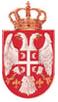 РЕПУБЛИКА СРБИЈАЦЕНТАР ЗА ПРОМОЦИЈУ НАУКЕКОНКУРСНА ДОКУМЕНТАЦИЈАза јавну набавку радоваРЕМОНТ И ОПРЕМАЊЕ БРОД-ЛАБОРАТОРИЈЕ ”АРГУС”ОТВОРЕНИ ПОСТУПАКјн.бр.2036-17/11 ОДЕЉАК IПОЗИВ ПОНУЂАЧИМА ДА ПОДНЕСУ ПОНУДУНа основу члaнa 29., 69. и 72. Закона о јавним набавкама РС ("Службени гласник РС" број 116/08), Одлуке o покретању поступка јавне набавке у отвореном поступку и овлашћења од стране ЈУП Истраживање и развој д.о.о. број 2306 од 02.11.2011. године ,РЕПУБЛИКА СРБИЈАЦЕНТАР ЗА ПРОМОЦИЈУ НАУКЕБеоград, ул.  Макензијева 24,објављујеПОЗИВ ЗА ПРИКУПЉАЊЕ ПОНУДА 
за набавку радоваремонт и опремање брод-лабораторије ”АРГУС”Јавна набавка број: 2306-17/11- у отвореном поступку -Предмет јавне набавке су радови: ремонт и опремање брод-лабораторије ”АРГУС”  – детаљно описани у делу конкурсне документације ”Техничка спецификација”.Услови за учествовање у поступку: Право учешћа у поступку има понуђач који испуњава услове прописане чланом  44. Закона о јавним набавкама а које доказује на начин предвиђен чланом 45. Закона. Уз понуду и доказе из члана 45. Закона, наведених у конкурсној документацији, понуђач је у обавези да достави и друга документа и обрасце садржане у конкурсној документацији. Набавка се спроводи у отвореном поступку јавне набавке, уз примену Закона о јавним набавкама ("Сл.гласник Р.С." број 116/08) и других важећих прописа из ове области.Време и место увида у конкурсну документацију: Увид у конкурсну документацију и преузимање исте ће бити омогућен сваком заинтересованом лицу радним даном од 10 до 14 часова, у просторијама Центра за промоцију науке, Београд, Макензијева 24, контакт особа Стојан Ђорђевић, број телефона 011 2400 260.Преузимање конкурсне документације: Конкурсна документација се преузима у просторијама Центра за промоцију науке, Макензијева 24, контакт особа Стојан Ђорђевић.Припремање и подношење понуда: Понуде, са припадајућом документацијом, достављају се у затвореној и запечаћеној коверти на адресу Наручиоца: Центра за промоцију науке, Београд, Макензијева 24, са обавезном назнаком на лицу коверте: "Не отварати- понуда за јавну набавку радова: „Ремонт и опремање брод-лабораторије ”АРГУС“, јавна набавка број: 2306-17/11. Поштом или лично преко писарнице. На полеђини коверте обавезно навести назив, адресу, број телефона и факса понуђача као и име особе за контакт.Понуде се сачињавају према упутству Наручиоца. Рок за достављање понуда истиче 30 дана од дана објављивања у "Службеном гласнику Републике Србије", и то у 12,00 часова.Благовременим се сматрају понуде које су приспеле Наручиоцу до истека рока наведеног у претходном ставу, без обзира на начин на који су послате.Уколико је последњи дан истека рока за достављање понуда нерадан дан, благовременим ће се сматрати понуде које су приспеле до 12.00 часова првог наредног радног дана. Понуда мора да буде поднета на преузетом обрасцу понуде, који је саставни део конкурсне документације, јасна и недвосмислена, откуцана или написана неизбрисивим мастилом и оверена печатом и потписом овлашћеног лица понуђача.Понуђач је у обавези да уз понуду достави и финансијску гаранцију. Врста и износ финансијске гаранције дефинисани су конкурсном документацијом.Неблаговремене, незапечаћене и некомплетне понуде, као и понуде које нису у складу са јавним позивом и конкурсном документацијом, неће бити разматране односно исте ће бити одбијене као неисправне.Критеријум за избор: Критеријум за оцењивање и избор најбоље понуде је најнижа понуђена цена.Време и место отварања понуда: Понуде ће бити отворене јавно у 12.30 часова последњег дана истека рока за достављање понуда, на адреси Наручиоца. Уколико је последњи дан истека рока за достављање понуда нерадан, отварање понуда ће се вршити првог наредног радног дана у 12.30 часова. Представник понуђача, изузев директора предузећa, који ће присуствовати јавном отварању мора приложити писано овлашћење издато од стране директора предузећа за учешће у поступку отварања понуда.Рок у којем ће наручилац донети одлуку о избору најповољније понуде: Наручилац ће у року до 10 дана од дана отварања понуда донети Oдлуку о избору најповољније понуде за предметну јавну набавку. О донетој одлуци сви понуђачи ће бити обавештени у складу са чл. 81. став 3. Законом о јавним набавкама.Додатне информације: Додатне информације у вези са овом јавном набавком могу се добити сваког радног дана, контакт особа Стојан Ђорђевић, број телефона 011 2400 260, email: sdjordjevic@cpn.rsОДЕЉАК IIУПУТСТВО ПОНУЂАЧУ КАКО ДА ПРИПРЕМИ ПОНУДУ       Сагласно члану 30. став 3. тачка 2. Закона о јавним набавкама, понуђач треба да сачини понуду према упутству Наручиоца.Форма и језик понуде Понуда мора бити у писаном облику, на српском језику, оригинална, на преузетом обрасцу понуде, јасна и недвосмислена, читко попуњена. Свака страна обрасца понуде мора бити оверена печатом и потписом oвлашћеног лица.Уколико су документа на страном језику, обавезно је уз оригинал доставити и превод оверен од стране судског тумача.Биће разматране само исправне понуде – понуде које су благовремене и које у потпуности испуњавају захтеве из конкурсне документације. Све неисправне понуде неће се даље разматрати, већ ће бити одбијене.Садржај понудеПонуда мора бити сачињена у складу са конкурсном документацијом. Понуде са варијантама нису дозвољене. Понуда мора да садржи следеће елементе:Доказ о регистрацији - приложити Решење или извод од  Агенције за привредне регистре или другог надлежног органаДоказ да је понуђач основан за обављање делатности која је предмет јавне набавке – приложити оснивачки акт понуђача: уговор о оснивању или одлука о оснивањуДоказ да понуђачу у року од две године пре објављивања јавног позива није изречена првоснажна судска или управна мера забране обављања делатности је предмет јавне набавке – приложити потврду надлежног органа која мора бити издата после дана објављивања јавног позива за ову набавкуДоказ да је понуђач измирио порезе и друге јавне дажбине у складу са прописима Републике Србије или стране државе када има седиште на њеној територији – приложити потврду надлежног пореског органаДоказ да понуђач располаже неопходним финансијским и пословним капацитетом – понуђач мора имати послови приход у претходне три године минимум 50.000.000,00 динара. Приложити биланс стања са мишљењем овлашћеног ревизора или извод из тог биланса.Доказ технички и кадровски капацитет.технички капацитет: понуђач мора поседовати капацитете за извлачење брода (навоз или док) – приложити доказ.Понуђач је обавезан да достави пописну листу алата, мишина и опреме.кадровски капацитет: понуђач мора имати запослена следећа лица:три машинска инжењера, једног електро инжењера, три лимара,три вариоца,три бравара,три електричара,два бродомеханичара,два фарбара.Доказ за кадровски капацитет је изјава о кључном техничком особљу, дата у прилогу конкурсне документације.Средства финансијског обезбеђења (ближе описано у Oдељку IV Средства финансијског обезбеђења)Модел уговора мора бити попуњен, свака страна парафирана и оверена печатом, потписан  и оверен печатом чиме понуђач потврђује да прихвата услове из модела уговора;Попуњен образац Понуде са структуром цена;Попуњен образац ''Подаци о подносиоцу понудe”;Попуњен образац „Начин подношења понуде“;Попуњен образац „Подаци о Подизвођачу / члану групе понуђача“ (понуђач доставља уколико наступа са подизвршиоцем или као члан групе понуђача);Попуњен образац  за оцену испуњеност услова из члана 44. и 45 ЗЈН и конкурсне документације;Попуњен образац профактуре;Попуњену Изјаву понуђача о прихватању услова из конкурсне документације;Teхничка спецификација;Доказ да је понуђач обавио непоследан преглед брода – приложити образац дат у конкурсној документацији оверен од стране наручиоца.Посебни захтеви у погледу начина на који понуда мора да буде сачињенаОбрасце дате у конкурсној документацији, односно податке који морају да буду њихов саставни део, понуђачи попуњавају читко - штампаним словима, а овлашћено лице понуђача исте потписује и печатом оверава.Понуђач је обавезан да понуду достави на обрасцима из конкурсне документције. Понуђач подноси понуду у запечаћеној коверти тако да се при отварању може проверити да ли је затворена, као и када је предата. Период важења понуде Период важења понуде мора бити минимум 90 (деведесет) дана од дана јавног отварања понуда. Наручилац може затражити сагласност од понуђача за продужење периода важења понуде. Захтеви и одговори у вези са тим достављаће се у писаној форми.Цена Цена мора бити изражена у динарима са и без ПДВ-а и у укупном износу који укључује све пратеће и зависне трошкове. Сви трошкови везани за припрему понуде и учешће у поступку падају искључиво на  терет понуђача, независно од исхода поступка.измена и допуна понудеПонуђач има право измена и допуна понуде које морају бити предате у запечаћеној коверти са назнаком: "ИЗМЕНА/ДОПУНА ПОНУДЕ ЗА ЈАВНУ НАБАВКУ РАДОВА – Ремонт и опремање брод-лабораторије ”АРГУС”, ЈАВНА НАБАВКА БР: 2306-17/11 – НЕ ОТВАРАТИ ПРЕ СЕДНИЦЕ ЗА ЈАВНО ОТВАРАЊЕ ПОНУДА". Измене и допуне понуде могу бити дате све до истека рока за достављање понуда у затвореној и запечаћеној коверти на адресу Наручиоца: Центар за промоцију науке, Макензијева 24.Заштита податакаНаручилац ће чувати као поверљиве све податке о понуђачима садржане у понуди који су посебним актом утврђени као поверљиви.Наручилац ће као поверљива третирати она документа која у горњем десном углу садрже ознаку: ''ПОВЕРЉИВО''. Ако се поверљивим сматра само одређени податак у документу, поверљиви део мора бити подвучен црвено, а у истом реду уз десну ивицу мора бити стављена ознака: ''ПОВЕРЉИВО''. Наручилац не одговара за поверљивост података који нису означени на наведени начин.Уколико Понуђач неоправдано означи као поверљиве одређене податке, супротно горе наведеним условима, Наручилац ће позвати Понуђача да уклони ознаку поверљивости. Представник Понуђача ће изнад ознаке поверљивости написати ''ОПОЗИВ'', назначити датум и време и потписати се. Ако Понуђач у року који одреди Наручилац не опозове поверљивост документа, односно податка, Наручилац ће одбити понуду у целини.Наручилац чува као пословну тајну имена Понуђача и достављене понуде до јавног отварања понуда. Након јавног отварања понуда све информације о испитивању, разјашњењу, оцењивању и упоређивању понуда, као и предлог за избор најповољније понуде, биће чуване као поверљиве све до доношења одлуке о избору најповољнијег понуђача.додатна објашњењаПонуђачи су у обавези да на захтев Наручиоца у току разматрања понуде пруже додатна објашњења, односно поднесу тражена документа при чему није дозвољена било каква промена у садржини понуде, укључујући и промену цене, а посебно није дозвољена промена која би неисправну понуду учинила исправном. У случају несагласности јединичне и збирне цене корекција ће бити извршена према јединичној цени, а у случају несагласности износа наведених у бројкама и словима, примат се даје износу наведеном словима. Јединствено наступање Један учесник може се у овом поступку појавити само једном, било као самостални подносилац, било као члан групе понуђача која подноси заједничку понуду, односно код подношења понуде са подизвођачем било као понуђач или подизвођач.Подношење заједничке понудеГрупа понуђача може поднети заједничку понуду. Једно правно лице може дати само једну понуду као засебни понуђач или као члан групе понуђача. Сваки члан групе понуђача мора доставити доказе о испуњености обавезних услова за учешће, као да наступа као самостални понуђач.Чланови групе понуђача ће међу собом одредити свог представника који ће имати овлашћење да иступа у име и за рачун групе понуђача. Представник групе понуђача може потписати понуду само уколико је за то овлашћен од стране свих чланова  групе понуђача писаним актом који мора бити достављен Наручиоцу истовремено са понудом. Чланови групе понуђача одговарају неограничено солидарно Наручиоцу за дату понуду и за извршење уговора.Наручилац може захтевати да понуђачи из групе понуђача поднесу правни акт којим се обавезују на заједничко извршење посла ако добију уговор. Овим актом мора бити прецизирана одговорност сваког појединог понуђача за извршење уговорних обавеза.Подношење понуде са подизвршиоцемПонуђач је дужан да, уколико део обавеза из предмета јавне набавке намерава да извршава преко подизвршиоца то наведе у својој понуди попуњавањем образаца у прилогу.Понуђач у потпуности одговара за обавезе извршења јавне набавке без обзира на број подизвршиоца.Одлука о избору најповољније понудеОдлука о избору најповољније понуде о јавној набавци донеће се применом критеријума  најниже понуђене цене. Комисија може извршити проверу свих достављених података и уколико констатује да подаци нису веродостојни, понуђач ће бити искључен из даљег разматрања.У случају да два или више понуђача понуде исту цену, као резервни критеријум биће краћи понуђени рок извршења.Оквирни рок за доношење одлуке о избору најповољније понудеОквирни рок за доношење одлуке о избору најповољније понуде је 10 (десет) дана од дана јавног отварања понуда. О донетој одлуци сви понуђачи ће бити обавештени у складу са Законом о јавним набавкама.Оквирни рок за закључење уговора је 10 (десет) дана од дана достављања одлуке о избору најповољније понуде.  Ако понуђач чија је понуда изабрана не потпише уговор о јавној набавци у року од 10  дана од дана пријема уговора, Наручилац може закључити уговор са првим следећим најповољнијим понуђачем.     неуобичајено ниска ценаАко је у понуди исказана неуобичајено ниска цена поступиће се сходно члану 57. Закона о јавним  набавкама.искључење из разматрањаУколико било који понуђач понуди или да било којем лицу запосленом код Наручиоца стимулацију или награду биће искључен из разматрања.одустанак од закључења уговораНаручилац задржава право одустанка од закључења уговора о јавној набавци по спроведеном поступку за избор најповољнијег понуђача. На одустанак Наручиоца од јавне набавке примењују се одредбе члана 79. Закона.дОДАТНА ОБЈАШЊЕЊА ОДРЕДБИ КОНКУРСНЕ ДОКУМЕНТАЦИЈЕСве евентуалне нејасноће из конкурсне документације, питања и информације  у вези са припремом понуде понуђачи могу затражити искључиво ПИСАНИМ ПУТЕМ, на адресу Наручиоца – Центар за промоцију науке, Макензијева 24, или путем електронске поште на адресу sdjordjevic@cpn.rs најкасније 5 (пет) дана пре истека рока за достављање понуда, а Наручилац ће сва питања и одговоре проследити свим понуђачима за које има доказ да су преузели конкурсну документацију. додатна објашњења од понуђачаНачин на који се могу захтевати додатна објашњења од понуђача после отварања понуда и вршити контрола код понуђача, односно његовог подизвођача.Наручилац може приликом стручне оцене понуда да захтева од понуђача додатна објашњења која ће му помоћи при прегледу, вредновању и упоређивању понуда. Наручилац може да врши и контролу (увид) код понуђача односно његовог подизвођача.Критеријум за избор најповољније понудеКритеријум за избор најповољније понуде биће извршен на основу критеријума најниже понуђене цене.Комисија за јавну набавку ће оценити понуде и извршити избор најповољније понуде.Захтев за заштиту праваПонуђач који сматра да је дошло до повреде прописа у поступку јавне набавке може да поднесе Захтев за заштиту права у складу са члановима 100. – 118. Закона о јавним набавкама. Подносилац захтева за заштиту права је дужан да уплати таксу у износу од 60.000,00 динара и то тако што се уплатница попуњава са следећим подацима: сврха плаћања: Републичка административна такса, за јавну набавку Набавка генератора, УПС уређаја, антенских стубова и остале опреме, припадајућих радова и израде пројектне документације за потребе развоја система за радио-телевизијско покривање дигиталним сигналом на територији Републике Србије (број или друга ознака конкретне јавне набавке), корисник (прималац): Буџет Републике Србије; шифра плаћања: 153; бр. жиро рачуна: 840-742221843-57.Уговор о јавној набавциУговор о јавној набавци не може бити закључен пре истека рока за подношење захтева за заштиту права из члана 107. Закона о јавним набавкамаУговор о јавној набавци не може бити закључен пре истека рока за подношење захтева за заштиту права из члана 107. Закона о јавним набавкама. Захтев за заштиту права задржава даље активности наручиоца у поступку јавне набавке до доношења одлуке о поднетом захтеву за заштиту права, ако Републичка комисија за заштиту права на предлог наручиоца не одлучи другачијеOДЕЉАК IIIЗАХТЕВИ ЈАВНЕ НАБАВКЕПредмет набавкеремонт брод-лабораторије аргусопремање брод-лабораторије аргусПонуђач треба да се упозна са свим прописаним условима, пажљиво размотри своје могућности и попуни дати образац. Сви набројани услови чине обавезан услов који је потребно испунити у противном понуда ће бити одбијена као неисправна, а то су следећи захтеви:Важење понудеВажење понуде је минимум 90 (деведесет) дана од дана јавног отварања понуда.Гарантни рокГарантни рок мора износити за ремонт брода , испоручену и уграђену опрему минимум 1 година од дана примопредаје брода.Начин плаћањаПонуђач може захтевати аванс највише до 40% од вредности понуде, а остатак по окончању посла.Критеријуми за оцену понудаОцењивање и рангирање најповољнијих понуда обавиће се по  критеријуму: НАЈНИЖА ПОНУЂЕНА ЦЕНАОДЕЉАК IVСРЕДСТВА ФИНАНСИЈСКОГ ОБЕЗБЕЂЕЊАГаранција за озбиљност понуде: Оригинал банкарска гаранција за озбиљност понуде, на износ  до 5% од вредности понуде, која мора бити неопозива, безусловна, наплатива на први позив и без права на приговор, са роком важења 90 дана дуже од дана одређеног за отварање понуда. Гаранција за добро извршење посла: оригинал писмо о намерама банке за издавање неопозиве, безусловне, плативе на први позив и без приговора гаранција банке за добро извршење посла у уговореном року у висини 10% од вредности понуде, са роком важења 30 дана дуже од уговореног рока за завршетак посла Гаранција за отклањање евентуалних недостатака у гарантном року: оригинал писмо о намерама банке за издавање неопозиве, безусловне, плативе на први позив и без приговора гаранција банкеза отклањање недостатака у гарантном року у висини 5% од вредности понуде са роком важења 30 дана дуже од истека гарантног рока. Гаранција за неоправдано дати аванс: оригинал писмо о намерама банке за издавање неопозиве, безусловне, плативе на први позив и без приговора гаранција банке: за повраћај аванса, са роком важења 30 дана дуже од уговореног рока за завршетак посла (уколико је аванс услов плаћања);(Напомена: сва писма која се прилажу морају у тексту садржати поменуте клаузуле и назначене рокове важења)Банкарска гаранција и писма о намерама издају се на меморандуму банке.Уколико понуђач не достави било које од горе наведених средстава финансијског обезбеђења, понуда ће се сматрати неисправном.ОДЕЉАК VМОДЕЛ УГОВОРАНапомена: Модел уговора Понуђач мора да попуни, овери печатом и потише, чиме потврђује да је сагласан са садржином модела уговора. Уколико Понуђач подноси заједничку понуду, односно понуду са учешћем подизвођача, у моделу уговора морају бити наведени сви понуђачи из групе понуђача, односно сви подизвођачи. У случају подношења заједничке понуде, група понуђача може да се определи да модел уговора потписују и печатом оверавају сви понуђачи из групе понуђача или група понуђача може да одреди једног понуђача из групе који ће попунити, потписати и печатом оверити модел уговора.УГОВОР О ИЗВОЂЕЊУ РАДОВА: РЕМОНТ И ОПРЕМАЊЕ БРОД-ЛАБОРАТОРИЈЕ ”АРГУС”Закључен између уговорних страна:Центар за промоцију науке, Макензијева 24, Београд, ПИБ 106867229, МБ 17799274 кога заступа Директорка Александра Дрецун (у даљем тексту: Наручилац)„ЈУП Истраживање и развој“ д.о.о., Београд, ул. Немањина бр. 22-26, ПИБ: 106729004, матични број: 20668890, које заступа Дарко Ђукић, директор (у даљем тексту: Финансијер).________________________________________________________________________________________, из_______________, адреса________________________, ПИБ_____________, МБ_______________кога заступа ___________________________ (у даљем тексту: Извођач).Закључили су у Београду, дана _________. године:УВОДНЕ ОДРЕДБЕ         Уговорне стране сагласно констатују да је Финансијер правно лице које врши исплату финансијских средства по овом уговору, у складу са правилима и сагласностима Европске инвестиционе банке, из чијих средстава се овај угoвор финансира, а у складу са одредбама је Финансијскoг уговорa (Истраживање и развој у јавном сектору) између Републике Србије и Европске инвестиционе банке, закљученим 4. марта 2010. године у Београду, којим је предвиђено спровођење пројекта Истраживање и развој у јавном сектору.Члан 1.	Овим уговором Извођач се обавезује да за потребе Наручиоца у складу са спроведеним поступком јавне набавке: ремонт и опремање брод-лабораторије ”АРГУС”, изведе радове: ремонта брод - лабораторије ”АРГУС” (у даљем тексту: ремонт) испоручи и угради опрему за брод - лабораторију ”АРГУС” (у даљем тексту: опреме), а у свему према понуди Извођача бр. _________ од __________. године, која је саставни део овог уговора и захтевима Наручиоца  из Конкурсне документације.	Финансијер и Наручилац имају право да одустану од реализације овог уговора, односно да раскину уговор са Извођачем у случају да Европска инвестициона банка обустави финансирање пројекта који је предмет овог уговора.Члан 2.Извођач се обавезује да радове из члана 1. овог уговора изведе, а опрему испоручи и угради својим средствима и са својом радном снагом, с обзиром да је у складу са важећим законским прописима стручно-технички и кадровски оспособљен за ову врсту посла.Извођач се обавезује да Радове на ремонту и опремању из члана 1. овог уговора изведе за потребе Наручиоца у року од _____________  календарских дана од дана закључења овог уговора, у свему у складу са техничким нормативима и станадардима који се примењују у овој области радова и опремања брода који је предмет ремонта и опремања. Извођач се обавезује да сву уговорену опрему испоручи и инасталира у року од___________ дана од дана закључења овог уговора, стручно, квалитетно и у складу са законским прописима и стандардима за ову врсту посла.Наручилац има право да обустави извођење радова и одбије пријем опреме који нису у складу са одредбама овог уговора, односно који својом техничком спецификацијом не одговарају захтевима Наручиоца.У случају да опрему из Техничке спецификације није могуће испоручити у уговореном року због објективних околности, који не зависе од воље Извођача, Наручилац може да извршити замену (прилагођавање) опреме еквивлалентном опремом по техничким спецификацијама и цени.  По основу замене, односно прилагођавања опреме не може доћи до повећања уговорене цене. Члан 3.Извођач се обавезује да Наручиоцу достави, у року од 8 дана од дана потписивања овог уговора, неопозиве, безусловне, на први позив плативе и без приговора гаранције банке: за добро извршење посла у уговореном року у висини од 10% вредности уговора, са роком важности 30 дана дуже од истека уговорених обавеза, односно на износ од _____________________ динара; за повраћај аванса у висини од ___ % вредности уговора, односно на износ од ____________; за отклањане недостатака у гарантном року у висини од 5% вредности уговора са роком важности 30 дана дуже од истека гарантног рока, односно на износ од _________________ динара.       Гаранције за добро извршење посла и повраћај аванса гласе на Финансијера, а гаранција  за отклањање недостатака у гарантном року на Наручиоца.  Финансијер и Наручилац одобравају гаранције.Члан 4.Финансијер се обавезује да Извођачу за изведене радове и испоручену опрему из чл. 1. овог уговора исплати укупно ___________________________ динара (без ПДВ) (словима: _________________________________________________________________), односно _____________________________________________________динара (словима: ________________________________________________________________)  са ПДВ-ом од _________________________________________________динара (словима:_________________________________________________________).  Цену из става 1. овог члана Финансијер ће уплатити Испоручиоцу на текући рачун бр. _________________________ код______________________________, и то:- ___% аванса у року од 8 дана од дана достављања гаранција из члана 5. овог уговора, а остатак у износу од ___________________ динара у року 8 дана од дана записничке примопредаје радова и опреме из члана 1.  овог уговора, између Наручиоца и Извођача.	Цена из став 1. овог члана односи се на све уговорене радове који су предмет овог уговора и Извођач нема право на повећање цене ни по ком основу.	Наручилац не може уговарати додатне радове по овом уговору, без сагласности Финансијера. 	Члан 5.Наручилац  или лице које он овласти вршиће послове Надзорног органа, у складу са Днамичким планом за извршење уговорених обавеза, који одобрава Наручилац. Извођач је дужан да Наручиоцу достави Динамички план извршења уговорених обавеза у року од________дана од закључења овог уговора.  Детаљни план квалитета Извођач подноси Надозорном органу, у року од 15 (петнаест) дана од дана закључења уговора, који може да се допуњује додатним информацијама по захтеву Надзорног органа, а који има овлашћења да издаје посебна упутства или инструкције у складу са уговорном документацијом.Извођач доставља Надзорном органу Извештај о обезбеђењу квалитета и документацијом о испитивању квалитета, у року од 3 (три) дана од извршених испитивања.       Члан 6.За изведене радове члана 1. овог уговора Извођач даје гарантни рок од _____________, а за  опрему______________.За време трајања гарантног рока Извођач је дужан да отклони све недостатке на изведеним  радовима и испорученој опреми из члана 1. овог уговора у року од 15 дана од дана позива Наручиоца, а уколико  исте не отклони у уговореном року Наручилац има право да уочене недостатке и неправилности отклони ангажовањeм  трећег лица о трошку Извођача.Уколико се након истека гарантног рока на изведеним  радовима и испорученој опреми из члана 1. овог уговора уоче недостаци и неправилности које су последица нестручног и неквалитетног рада Извођача, Наручилац има право на накнаду штете (стварна штете и измакла корист).Члан 7.У случају да Извођач не изведе радове  и  неиспоручи или не угради опрему из члана 1. овог уговора у уговореном року дужан је да Наручиоцу за сваки дан закашњења плати два промила, а највише 5 % од вредности радова из члана 1. овог уговора.Члан 8.Примопредају радова и примопредају опреме из члана 1. овог уговора извршиће Комисија састављена од представника Наручиоца и Извођача, о чему ће се сачинити обострано потписани Записник.Записник Наручилац доставља Финансијеру, заједно са фактуром за извршене радове и испоручену опрему, као основом за коначну исплату извршених радова и испоручене опреме. Финансијер не може да призна никакве додатне трошкове и повећање цене било којег дела овог уговора, ни по ком основу.У случају да Финансијер има примедби на испостављену и оверену фактуру Извођача, Финанисјер је дужан да у року од 8 (осам) дана од дана пријема фактуре, писмено обавести Наручиоца и Извођача о оспореном износу фактуре, а преостали износ да уплати Извођачу у роковима доспелости.Члан 9.        Уколико се у току извршења уговорених обавеза промене околности без кривице Наручиоца и Извођача, због којих би за Извођача било неодговорно или немогуће да пружа комплетне радове или део радова у складу са овим уговором, Извођач се обавезује да одмах, без одлагања, о томе обавести Наручиоца и Финансијера.У случају настанка таквих околности:Уколико пружање уговорених обавеза мора да се обустави, рок за њихово обављање продужава се све до њиховог престанка,Ако је потребно да се динамика извођења одређених радова успори, рок за њихов завршетак се помера за онолико колико изискују такве околности.Наручилац у писменој форми прихвата или одбија захтев Извођача за продужење уговореног рока извршења уговорених обавеза.Члан 10.Извођач је дужан да предузме све што је у његовој моћи да не дође до неовлашћене употребе података о чињеницама које је сазнао од Наручиоца или током извршења уговорених обавеза.Извођач није овлашћен да без сагласности Наручиоца, коју Наручилац може да ускрати, објави чланке, приказе, реферате у публикацијама или на стручним и научним скуповима на којима ће презентирати уговорене обавеза или њихове резултате.Члан 11.Наручилац има право да једнострано раскине овај уговор уколико је над Извођачем покренут стечајни поступак, поступак ликвидације или принудног поравнања или ако Извођач пренесе или уступи овај уговор, без сагласности Наручиоца у писаној форми или ако је Извођач:одустао од Уговора,пропустио да почне извршење уговорених обавеза или задржава напредовање извршења уговорених обавеза, након истека два (2) дана од дана добијања писаног упозорења Наручиоца,упркос претходним упозорењима Наручиоца у писаној форми, пропустио да спроводи извршење уговорених обавеза у складу са одредбама овог уговора или стално и свесно занемарује да извршава своје обавезе;пропустио да у разумном року не поступи по налогу Наручиоца и/или стручног тима Наручиоца да отклони уочени недостатак што утиче на правилно извршење уговорених обавеза и рока извршења;без сагласности Наручиоца дао у подизвршење неки део Уговора;других разлога предвиђених Законом о облигационим односима и другим прописима којима је регулисана предметна материја.Наручилац је дужан да обавести Извођача о својој намери да раскине уговор у писаној форми са отказним роком од 30 дана, а из разлога предвиђених овим уговором, Конкурсном и Техничким спецификацијом, Законом о облигационим односима и другим прописима којим је регулисана предметна материја.  Обавештење Наручиоца о раскиду уговора садржи датум са којим се уговор раскида, након којег је Извођач дужан да прекине вршење услуга које су предмет овог уговора. Извођач може по сопственом нахођењу да обустави или да настави извршење уговорених обавеза у целини или делимично, без утицаја на његово право на раскид:Ако му у року од 28 дана од доспећа фактуре не буде исплаћен фактурисани износ који до тада није био оспорен у писменој форми;Ако је пружање услуга обустављено, а обустава је трајала дуже од 182 дана. Члан 12.          Уговорне стране су сагласне да све спорове који настану из овог уговора решавају споразумно преко својих овлашћених представника.      У случају да се примена и тумачење одредби овог уговора не могу решити на начин дефинисан у претходном ставу, уговара се надлежност Привредног суда у Београду.Члан 13.          За све што није регулисано овим уговором примењују се одредбе Закона о облигационим односима и других прописа којима је регулисана предметна материја.          Измене и допуне овог уговора могу се вршити само закључењем анекса овог уговора.Члан 14.           Овај уговор је сачињен у 6 (шест) истоветних и равноправних примерака, од којих по 2 (три) задржава свака уговорна страна.           ЗА ИЗВОЂАЧА			                              ЗА НАРУЧИОЦА							             Д И Р Е К Т О Р К А	 _________________________                                       _______________________                  	     Александра Дрецун                      ЗА ФИНАНСИЈЕРА                         Д И Р Е К Т О Р             __________________________                       Др Дарко Ђукић                                                                                                                          ПОДАЦИ О ПОДНОСИОЦУ ПОНУДЕ - ОБРАЗАЦ 1ОБРАЗАЦ ПОНУДЕ СА СТРУКТУРОМ ЦЕНА - ОБРАЗАЦ 2. НАЗИВ ПОНУЂАЧА:_______________________________________________________БРОЈ И ДАТУМ ПОНУДЕ:_______________________________ПОНУЂЕНА ЦЕНА ЗА РЕМОНТ БЕЗ ПДВ-а:__________________________ПОНУЂЕНА ЦЕНА ЗА РЕМОНТ СА ПДВ-ом:_______________________ПОНУЂЕНА ЦЕНА ЗА ОПРЕМУ БЕЗ ПДВ-а:__________________________ПОНУЂЕНА ЦЕНА ЗА ОПРЕМУ СА ПДВ-ом:_______________________УКУПНА ЦЕНА (РЕМОНТ И ОПРЕМА) БЕЗ ПДВ-а:_______________________________ИЗНОС ПДВ-а (РЕМОНТ И ОПРЕМА):________________________________УКУПНА ЦЕНА (РЕМОНТ И ОПРЕМА) СА ПДВ-ом:______________________________НАЧИН ПЛАЋАЊА:__________(аванс максимум 40%)ГАРАНТНИ РОК:____________ВАЖНОСТ ПОНУДЕ: ___________________ (минимум 90 дана)Понуђач мора унети одговарајуће вредности у за то предвиђене колоне, у цену предвидети све трошкови потребне за реализацију предметне јавне набавке, јер понуђена цена је коначна и не може се мењати.НАЧИН ПОДНОШЕЊА ПОНУДЕ  - ОБРАЗАЦ 3.Заокружити одговарајући редни број у колони 1 у складу са начином подношења понуде, потпис одговорног лица у колони 2 и печат понуђача у колони 3.Напомена: Исти понуђач има право да конкурише само по једној понуди (самостална, заједничка или понуда са подизвођачем)Напомена: У случају више података образац фотокопиратиУ вези са позивом за достављање понуде и конкурсном документацијом наступамо као група понуђача у заједничкој понудиНапомена: у случају подношења заједничке понуде образац је потребно фотокопирати у довољном броју примерака у зависности од броја чланова групе понуђача;ОБРАЗАЦ ЗА ОЦЕНУ ИСПУЊЕНОСТИ УСЛОВА ИЗ ЧЛАНА 44. ЗАКОНА О ЈАВНИМ НАБАВКАМА  И КОНКУРСНЕ ДОКУМЕНТАЦИЈЕ И УПУТСТВО КАКО СЕ ДОКАЗУЈЕ ИСПУЊЕНОСТ ТИХ УСЛОВА - ОБРАЗАЦ 8.НАПОМЕНА:Докази из  тачке 3. морају бити издати после дана објављивања јавног позива.Доказ из  тачке 4. може бити издат и пре објављивања јавног позива, ако од дана његовог издавања до дана објављивања јавног позива, није протекло више од шест месеци.Понуда која не садржи тражене доказе неће бити узета у разматрање.Докази о испуњености услова се достављају као НЕОВЕРЕНЕ ФОТОКОПИЈЕ, осим банкарске гаранције и писма о намерама банке.Понуђач чија понуда је оцењена као најповољнија је дужан да у примереном року који одреди наручилац, који не може бити дужи од три дана од дана пријема писаног позива наручиоца, достави оригинале или оверене фотокопије доказа о испуњености услова из члана 44. овог закона.Понуђач је дужан да за подизвођаче достави доказе о испуњености услова из члана 44. став 2. тач. 1) до 5) овог закона на начин одређен чланом 45. овог закона.Сваки понуђач из групе понуђача мора да испуни услове из члана 44. став 2. тач. 1) до 5) овог закона, што доказује достављањем доказа из члана 45. овог закона, а остале услове из члана 44. овог закона испуњавају заједно.Ако понуђач има седиште у страној држави, документација за доказивање услова мора бити оверена од стране надлежног органа државе у којој понуђач има седиште (управног или судског органа, односно привредне коморе), односно амбасаде те државе у Србији. Наручилац је дужан да провери да ли су документи којима понуђач доказује испуњеност тражених услова за учешће  у поступку јавне набавке издати од стране надлежних органа те државе.   ОБРАЗАЦ ПРОФАКТУРЕ - ОБРАЗАЦ 9.Понуђач јасно и недвосмислено уноси све тражене податке у образац профактуре.ИЗЈАВА ПОНУЂАЧА О ПРИХВАТАЊУ УСЛОВА ИЗ КОНКУРСНЕ ДОКУМЕНТАЦИЈЕ ЗА П- ОБРАЗАЦ 10.У својству овлашћеног лица за заступање понуђача овим изјављујем да смо упознати са свим захтевима и условима набавке, наведеним у Конкурсној документацији и да их у целости и без резерве прихватамо.Овим потврђујемо да у потпуности испуњавамо све законске обавезне услове за учешће у поступку јавне набавке.Уколико наша понуда буде изабрана као најповољнија преузимамо обавезу да услуге изведемо у складу са захтеваном динамиком и у свему сагласно конкурсној документацији.Као овлашћено лице за заступање одговорно изјављујем да су све информације садржане у понуди истините и свестан сам да давање нетачних информација повлачи законску одговорност и искључење из поступка. У случају сумње у истинитост навода понуде, преузимам обавезу да на захтев Наручиоца, у року од три дана од дана пријема захтева доставим Наручиоцу тражене доказе којима се потврђује веродостојност података датих у понуди.Образац 11.ПОТВРДА ДА ЈЕ ПОНУЂАЧ ИЗВРШИО НЕПОСРЕДАН ПРЕГЛЕДБРОДАДана____________.године,___________________________________ (име и презиме лица које је извршило преглед брода) у својству представника понуђача: ____________________________________________________________, извршио је непосредан преглед брода Аргус и уверио се у стварно стање брода.Потпис представника Наручиоца:______________________________ИЗЈАВА ПОНУЂАЧА О КЉУЧНОМ ТЕХНИЧКОМ ОСОБЉУ - ОБРАЗАЦ 11 – ПАРТИЈА 2У својству овлашћеног лица за заступање понуђача овим изјављујем да су следећа лица у сталном радном односу:На захтев Наручиоца у року од три дана доставићемо доказе да су горе наведена лица запослена код Понуђача. ТЕХНИЧКА СПЕЦИФИКАЦИЈАПРЕДМЕР И ПРЕДРАЧУНТЕХНИЧКИ ПОДАЦИ О  БРОДУ АРГУСI-Општи подаци:1.1. Тип брода - Брод лабораторија1.2. Име или ознака брода - Аргус1.3. Година и место градње - 1972, ‘’Mainz‘’ 1.4. Назив бродоградилишта - ‘’Cristof Ruthof‘’  1.5. Максимална дужина брода: 33,12м   1.5.1. Максимална ширина брода : 5,26 м,  1.5.2. Максимална висина: 4,61м,1.6. Највиша непокретна тачка представља: Носач мигалице1.7. Дозвољено надвође: зона 2=99цм; зона 3=99цм,1.8. Повећано дозвољено надвође: зона 2=-; зона3=-,1.9. Максимални газ: зона 2=1,35м; зона3=1,35м,1.10. Максимална истиснина: зона 2=93,00м3; зона3=93,00м3,1.11. Максимална носивост: зона 2=20,00т; зона3=20,00т,1.12. Дозвољени број лица која се могу превозити, осим чланова посаде: зона 2=12; зона3=121.13. Број и тип погонских мотора: два мотора са унутрашњим сагоревањем,1.13.1. Произвођач и ознака мотора: ‘’MAN;D2866TE‘’,1.13.2. Укупна номинална снага : 2x225 КW,1.14. Број пропулзора и врста пропулзије: -2 пропелера;-водомлазни пропулзор;-2 погона,1.15. Главни кормиларски уређај: -активно кормило=2 комада; -произвођач и тип: ‘’SCHOTTEL‘’ ,-Тип: ‘’SRP152‘’  1.15.1. Управљање кормиларским уређајем: -електрохидраулички,1.15.2.  Хаваријски кормиларски уређај:-Начин укључивања-ручно ; -произвођач и тип: ‘’SCHOTTEL’’,1.16. Прамчани пропелер: -1 комад; даљинско управљање из кормиларнице,1.17. Кормиларница: фиксна,1.18. Просечна брзина брода:-узводно - 15 км/ч- 1800 о/м ; -низводно - 21 км/ч- 1700 о/м,1.19. Просечна потрошња горива 70 л/ч дизел горива,1.20.Просечна аутономност-1000км,1.21. Капацитет танкова горива - 2x1880 литара (3760л),1.22. Капацитет танкова уља: моторног - 110л ; хидрауличног - 110л,1.23. Капацитет танкова воде - 2x1040 л ( 2080 л),1.24.Танк отпадних вода - 1000л.II-Опрема на броду:2.1. Прамчано сидро (два комада): -маса=279кг; -Тип-Халл; 2.2. Сидрени ланци-прамчани (два комада): -дужина=43м ; -пречник карике=18мм ; -Прекидна сила ланца=120КН2.3. Средства за спасавање: Чамац (1-ком.): -капацитет = 5 особа,	-12 прслука,	-четири венца за спасавање,2.4. Средство за заштиту од пожара: -преносни противпожарни апарати (4 ком.) са прахом ; -5 ком са ЦО2 ;2.5. Уређаји за дренажу: -две преносне пумпе, механички погон, -укупног капацитета 4,5 +18  м3/б ;2.6. Средство за навигацију:             -двоглед ( 1 ком.),Тип-7x50мм; -радиопријемник-ВХФ (1 ком.) ;-Бродски сат (1 ком.)- електрични,2.7. Остала опрема:	2.7.1. Радар: произвођач и тип - ‘’ELNA 3300-KELVIN HUGHES‘’ ,	2.7.2. Градуисан дубиномер - 1 комад,	2.7.3. Сиз - 2 комада,	2.7.4. Бокоштитници: 2 комада (дрвени или гумени),	2.7.5. Опрема за прву помоћ: 1 комад,	2.7.6. Преносно црево за спасавање: 2 комада,	2.7.7. Комплет опреме за спречавање продора воде: 1 комад,2.8. Звучна комуникација између прамца и кормиларнице: -Једносмерна-електрични разглас,2.9. Радиотелефонски уређаји: -Веза “брод-брод”2.10. Ужад : за бродски вез : -дужина= 52/35/17 (м), -Прекидна сила(КН) 83/83/83, -3 комада2.11. Уграђена инсталација за течни гас за домаћинске потребе,2.12. Визуелни и звучни сигнали:	Навигациона-сигнална светла2.12.1. Јарболно -1 ком., 2.12.2. Бочна - 2 ком., 2.12.3. Крмено - 1ком.,	2.12.4. Сидрено - 1 ком.,    2.12.5. Хаваријска 2+2 ком.,  2.12.6. Трепћуће (мигалица) - 1 ком.,	2.12.7. Жуто за сирену - 1.ком.,  Визуелни сигнали:	2.12.8. Плава застава - 1 ком.,  2.12.9. Бела застава - 1 ком.,2.12.10. Црвена застава - 2 ком.,	2.12.11. Тротонска сирена - 1 ком., 2.12.12. Бродска сирена - 1 ком., 2.12.13. Звоно - 1 ком.2.14. Брод поседује жуто ротационо светло - радови на путу2.15. Тегљење брода- уз бок.ТЕХНИЧКЕ СПЕЦИФИКАЦИЈЕ1. ОБИМ РАДОВА1.1. ТРЕНУТНО СТАЊЕ БРОДАБроду је истекла дозвола за пловидбу 25.11.2009 године, када је следио ванредни преглед ради уклањања недостатака.Југорегистар је прегледао брод  19.07.2011 године и доставио у прилогу Извештај о неопходним радовима који се морају морају урадити на  броду како би исти могао добити дозволу за пловидбу.Брод је тренутно усидрен на новобеоградској страни реке Дунав, на дунавцу код Малог Ратног острва.  ’’ GPS’’ - 44º49'20.79”N; 20º26'20.47”ЕРемонтеру-Извођачу радова ће бити дозвољено да се у току тендера увери о стању у ком се брод налази.1.2. РЕМОНТ БРОДА Циљеви ремонта брода су:продужетак животног века брода,оспособљавање брода за пловидбу и испитивање,повећани комфор путника,побољшање услова за рад капетана брода (вожња дању и ноћу),смањење обима и трошкова одржавања,          1.2.1. Ремонт бродаРемонт подразумева поправку или замену делова, склопова и агрегата у циљу довођења брода у техничко стање у складу са захтевима експлоатације. Ремонт обухвата следеће радове:Поправку делова и склопова који, по техничком опису, не подлежу замени, како би се обезбедио поуздан рад до наредног ремонта,Контрола, поправка трупа и опреме трупа брода,Контрола, сервис машинских уређаја,Контрола, сервис електроуређаја,Испуњење захтева из области заштите на раду,замену друге опреме (радиостанице, навигације, итд...).Ремонт треба да се обави у складу са обимом радова датим у овим Захтевима Наручиоца. Опрема која ће се уградити мора да буде сертификована за употребу у бродским условима у складу са Европским нормама.Извођач предлаже Наручиоцу замену делова и материјала чији је рок трајања истекао. Ово се односи пре свега на следеће:каблове електричне инсталације,лежајеве,гумене делове,заптивни материјал.Замена остале опреме треба да се обави у складу са захтеваним обимом радова. Сви делови који се уграђују морају бити нови.Предаја брода на ремонт, транспорт, Наручилац ће довести брод до бродоградилишта. Ремонтер обезбеђује брод на води, извлачење брода на навоз/пловни док, нивелисање-учвршћење и након ремонта спуштање у воду.Временски план и ток готовинеОпште одредбеИзвођач радова одговоран је за уредно обављање целокупних радова и разних одвојивих делова у роковима који се захтевају Уговором.Пружање свих информација од стране Извођача радова у погледу ових Захтева Наручиоца и њихово касније одобравање од стране Надзорног органа и његовог Представника ни на који начин не ослобађа Извођача радова његових одговорности према условима Уговора.Надзорни орган нема намеру да повећава напоре Извођача радова у погледу планирања.Почетни временски план и касније ажурирањеУ року од 15 дана од датума почетка, временски план се подноси Надзорном органу (ЦПН). Овај план се саставља у формату који је задовољавајући за Надзорни орган и који показује предложени редослед и међусобну повезаност послова Извођача радова, заједно са процењеним роковима за завршетак сваке активности. План је довољно детаљан да омогући вршење логичких оцена предложеног напредовања радова.Напредовање се прати према овом плану док се он не ажурира. Ажурирање може да покрене било Извођач радова било Надзорни орган. Извођач радова контролише своје напредовање и извештава о њему.          1.4.3. Ток готовинеВременски план укључује планове свих процењених токова готовине. Поднети планови укључују процењени ток готовине Извођача радова за сваку активност за сваки месечни период.Процењени ток готовине заснива се на плану рада и ценама у Ценовнику без касније корекције уколико је не одобри Надзорни орган.Обезбеђење квалитетаНајвише петнаест (15) дана после датума почетка, Извођач радова подноси детаљни План квалитета Надзорном органу ради његовог информисања. План обухвата обезбеђење квалитета свих аспеката радова и садржи следеће ставке као минимум:Организациону шему за контролу квалитета,Списак особља Извођача радова које треба да се бави контролом квалитета и тестирањем материјала заједно са подацима о њиховом релевантном искуству,Списак уређаја које ће Извођач радова прегледати и тестирати у фазама током извршења радова као део своје контроле квалитета, заједно са процедурема прегледа и врстама тестова,Релевантни сертификати који се односе на набављене материјале и делове,Детаљан контролни списак за све монтаже. Контролни списак користи сам Извођач радова, у коме документује сопствену контролу квалитета монтаже.План може да се повремено допуњује додатним информацијама како буде захтевао Надзорни орган.Надзорни орган повремено може да изда посебна упутства или инструкције у складу са Уговором које могу да се разликују од Плана квалитета. У таквим случајевима Извођач радова ажурира план на начин који ће задовољити Надзорни орган. Ниједно одобрење Надзорног органа не ослобађа Извођача радова његове обавезе да осигура да радови буду у складу са захтевима Уговора.Евиденција обезбеђења квалитета, потврде о тестирању, извештаји и дневна евиденција тестирања и прегледа у радионици чува се у радионици Извођача радова током напредовања радова, а резултате оверава одговорни члан особља Извођача радова.Материјали и опремаСтандарди  и прописиСви материјали који ће се користити у ремонту брода треба да буду произведени према Европским нормама, које су набројане у следећој ранг листи:1.  (EN)2.  (ISO)3.  (IEC)4.  (UIC)Сва опрема мора да буде атестирана, по Европским нормама. Стандарде који ће се користити треба да препоручи Извођач радова и одобри Надзорни орган.. Пројектни захтевиРемонтовани брод треба да задовољи ове Захтеве Наручиоца, укључујући и Прилоге.У ремонтовани брод Извођач радова неће уграђивати материјале опасне по здравље особља које ради на оправци или одржавању (нпр. изолациони материјали, фарбе, масе за заптивање, итд…). Материјали који садрже азбест нису дозвољени. Извођач радова ће доставити на одобрење Надзорном органу списак штетних материјала који ће се користити уз пратеће детаље: назив супстанце, назив произођача, место уградње, ризици по здравље и количина за уградњу. Сви делови и опрема која се користи при ремонту брода треба да буде заменљива и треба да буде набављена са истим техничким нивоом квалитета.Испитивање         1.8.1. Процедура испитивањаБрод  ће бити испитан у складу са Међународним стандардом за ову врсту пловила.Стручни тим који врши испитивања биће састављен од стручњака Надзорног органа, (ЦПН) и Извођача радова.Сви сертификати и подаци испитивања (укључујући податке од добављача или спољашњих фирми за испитивања) треба да буду јасно повезани са деловима радова на које се односе и треба да садрже информације које захтева одговарајући Референтни стандард или Спецификација.Сертификати о испитивањуСертификати о иситивању треба да садрже најмање следеће податке:
Датум испитивања,Тестирана уградња/опрема,Опис испитивања, укључујући специфициране захтевеРезултати тестирања,Коментари Назив организације која је извршила испитивање, укључујући и име и потпис особе која је извршила испитивање. Рокови за достављање таквих сертификата су следећи:
Сертификати о испитивању извршени у току радова на ремонту брода или на комплетним деловима ремонтованог брода треба да буду достављени у року од четрнаест (14) дана од дана завршетка испитивања.
Три (3) примерка Извештаја о Обезбеђењу Квалитета и Испитивању са документацијом о свим извршеним испитивањима на броду треба доставити Надзорном органу у најкраћем року након Завршних испитивања.Спецификација потребних радоваНАПОМЕНА:1. СВЕ НАПРЕД НАВЕДЕНЕ ПОЗИЦИЈЕ МОРАЈУ ИМАТИ ЗАПИСНИК  О СТАЊУ СА ПРЕПОРУКОМ РЕМОНТЕРА О БУДУЋИМ РАДОВИМА,  А УПУЋУЈУ СЕ 
(ЦПН)-у НА САГЛАСНОСТ  У ВРЕМЕ РЕМОНТА.2. НЕПРЕДВИЂЕНИ РАДОВИ НЕЋЕ БИТИ ОДОБРЕНИ ОД СТРАНЕ (ЦПН)-а УКОЛИКО НЕ ПОСТОЈИ  ЗАПИСНИК ИЗ ТАЧКЕ 1.3. СВИ РАДОВИ СЕ ОБАВЉАЈУ ПО ПРАВИЛИМА, НАДЗОРОМ (ЦПН)-а И САГЛАСНОСТИ ЈУГОРЕГИСТРА. ТРОШКОВЕ НАДЗОРА ПЛАЋА НАРУЧИЛАЦ.4. ПО ЗАВРШЕТКУ СВИХ РАДОВА НА БРОДУ РЕМОНТЕР ДОСТАВЉА КОНАЧАН ИЗВЕШТАЈ О УРАЂЕНИМ РАДОВИМА, УПОТРЕБЉЕНИМ МАТЕРИЈАЛИМА , УГРАЂЕНИМ ДЕЛОВИМА И УРЕЂАЈИМА. УГРАЂЕНИ ДЕЛОВИ, МАТЕРИЈАЛИ И УРЕЂАЈИ МОРАЈУ БИТИ КВАЛИТЕТНИ ЗА КОЈЕ РЕМОНТЕР ПРИЛАЖЕ АТЕСТНУ ДОКУМЕНТАЦИЈУ.5. ПО ДОБИЈАЊУ КОНАЧНОГ ИЗВЕШТАЈА И ПОЗИТИВНОГ ИЗВЕШТАЈА ЈУГОРЕГИСТРА СТИЧУ СЕ УСЛОВИ О ПРЕУЗИМАЊУ БРОДА ОД СТРАНЕ 
(ЦПН)-а. ПРАВИ СЕ ИЗВЕШТАЈ О ПРЕУЗИМАЊУ КОЈИ ПОТПИСУЈУ РЕМОНТЕР И (ЦПН).ПРИЛОГ 1.Речни радарЗахтев 
- Дисплеј: компактан 18’’- 19,1”, ‘’TFT’’ раван екран, мулти-цолор високе резолуције        1280x1024 пиксела.- Радар рангиране скале : 150м-32км (64км)- 2 променљива   рангирана обележивача, електронска гониометарска линија и курсор - Мера-у-    обрту (ring-of-turn)  сигнализације на радарском екрану- 2 навигациона нацрта- Напајање радио предајника - 6кW максимум- 7фт радарска радио антена (2270мм)- Ширина снопа:   Хоризонтално: 1,0' ± 0,1'  Вертикално: 25' ± 2,5'- Домет скала 150м - 32км, (64км)- Домет кругова  50м-8км, (16км)- ВРМ: 2 варијабле домета обележивача, 0,00 до 64км- ЕБЛ: 2 варијабле положаја линија, 0,1 ڤØ резолуција- Функционисање дан/ноћ- Подешавања и програмска намештања дисплејне боје- Циљна путања на дисплеју мора бити приказана у чистој боји- ’’NMEA’’ међувезе (interfaces): Минимум 3 улазна сигнала за ‘’GPS’’, ЕМ компас 
  или жива, лог, ехо-звучно мерење- Инсталација: за командну таблу или таблу горње површине носеће конструкције- Снага напајања : 24V DC- Трансформер/рецтифиер унит 220V ac-24V dc- Утрошена енергија: од 250W до 400WПРИЛОГ 2.Наутички ВХФ примопредајник “АTIS”
Захтев- Фреквентни опсег: VHF   (предајник: 156-161.450МHz,   пријемник: 156-163.425МHz)- Излазна снага: 25W- Уграђено дугме за могућност позивања у   хитним ситуацијама (уграђен ‘’distress DSC’’)- Могућност слања ‘’АTIS’’ кода- Могућност програмирања мин.70 канала- Могућност скенирања и истовременог слушања   више канала (dual/tri-watch function)- Могућност повезивања са осталим радио и    навигационим уређајима на броду- Појачивач мин.30W за спољашњи звучник- Могућност прикључења 2 удаљена командна микрофона- Прикључак за ‘’GPS’’ пријемник- Могућност уградње скремблера- Испорука са претварачем- Понуђач мора да буде ауторизовани дистрибутер и овлашћени сервисПРИЛОГ 3.Клима уређај сплит систем "подно парапетни"
Захтев- Подно парапетни модел - 14000 btu
- Гас ‘’r 407c’’- Само за хлађење 
- ‘’Sleep timer’’
- Даљински
- АуторестартКлима уређај сплит систем "зидни" 
Захтев
- Хлађење/грејање (м²): до 55 м2 или 165м3
- Снага при грејању потрошна (W): 1100
- Снага при хлађењу потрошна (W): 1000
- Испоручена снага при грејању (W): 3950
- Испоручена снага при хлађењу (W): 3500
- Ниво буке (dB): 32
- Опсег рада у степенима (°C): -10 до +52
- Гас који се користи: ‘’R 410’’
- Даљински
- ‘’Timer’’
- Унутрашње димензије (мм): 800x260x190 Пумпа за одвод кондезата
Захтев- 14л/х- Аутоматска, 21дб, 220в, 16WПРИЛОГ 4.Конопи за вез брода

Захтев
- Класично уже за вез, троструко исплетено са избалансираном торзијом  
- Полиестер влакно, отпорно на киселину, ‘’UV’’ зраке и слану воду, отпорно на 
   абразију,одлично подношење оптерећења са својством немењања кроз време,    чак и након претераног коришћења
- Неплутајући и који се лако плете- За везивање свих врста бродова осим великих јахти
- За трајно везивање на везу
- Растезање: на 30% оптерћења: 12,00 %
- Дијаметар (мм) - 50
- Дужина (м) - 30
ПРИЛОГ 5.Проточни бојлери

Захтев
- могућност регулације температуре воде до 75°C
- Запремина: 8-10л
- Намена: једно или више места
- Монтажа: доња (испод умиваоника)
- Прикључци на водоводну мрежу: Г 1/2
- Радни притисак: 6 бара
- Казан од челичног емајлираног лима
- Заштитна анода од магнезијума
- Заштита од замрзавања
- Сигнално светло - приказ грејања
- Просечна дебљина изолације 40мм
- Степен заштите од влаге: ИП24
- Прикључна снага маx: 2000W
- Напон 230V
- Називна струја (А): 8,7
- Сигурносни вентил или сигурносни уређај
- Редукциони вентил за притисак > 5бар
- Флеx црева за прикључак на инсталацију
- Гаранција: минимална 2 године на електронику, 5 година на казан
- Обезбеђен сервис
ПРИЛОГ 6.Венци за спасавање

Захтев
- ‘’Lifebuoy’’ венац- ''SOLAS''
- 2,7кг , са ретрорефлекс траком
- Направљен од чврстог полипропилена који не труне
- Отпоран на екстремне временске услове- Наранџасте боје
- Одобрен Амандманом ''III SOLAS‘’ конвенцијеПРИЛОГ 7.Ветробранско стакло у кормиларници

Захтев
- Вишеслојно сигурносно каљено стакло- Димензије оријентационе 2030мм x 800мм- Тип стакла - Неутрал 51/39- Дневна трансмисија (TL (%)  - 51
- Пренос енергије (g (%)-EN 410 ) - 42- Уг вредност (W/m2K1) 14mm) - 1,5
- УВ пренос (TUV (%)  - 15 
- Апсорбција (EN 410)  - 40ПРИЛОГ 8.Произвођач – ‘’Twin disc marine transmission’’Модел бр......................................................’’MG-5081 SC’’БОМ бр.........................................................’’S-9983’’Однос............................................................1.12.1Серијски бр..................................................5DP270Капацитет уља............................................1.95Мин.притисак уља приликом пловидбе....335 p.s.i.Термо регулатор.Индустријски термостати за регулацију температуре течности у тешким условима рада. Када се постигне подешена температура активира се микропрекидач (који активира аларм).
Врста и тип термостата: призматични, директни са унутрашњом регулацијом 
- Подручје температуре: 0-120 °Ц- Степен механичке заштите: ИП55-ИП54
- Прикључак: Л 62мм , Ø 12.7мм - Заштитна чаура- Напон: 24 VDC,
- Струја: 10 А,ПРИЛОГ 9.- Нивостат са пловком на каблу за сигнализацију и регулацију нивоа течности - Прекидач нормално отворен- Технички подаци: - Дозвољена специф. густина течности 800...1300кг/м3- Дужина кабла 5м- Максимално дозвољен напон 230V- Максимално дозвољена струја 1АПРИЛОГ 10.
Сет (Хидрофор) за снабдевање водом из танкова и одржавање притиска воде у 
инсталацијама. Хидрофор за снабдевање водом под притиском састоји се од 
пумпе и хоризонталне мембранске компензационе посуде, пресостатске  
склопке, манометра, разводника за прикључак. 
Примена: Аутоматско снабдевање водом под притиском у домаћинству до 40º.   Уређај треба да буде монтиран и спреман за инсталацију.
Техничке карактеристике:
- Капацитет (мин-маx): 0,3 - 4,5 м3/х- Усисна дубина-потисна висина: у нивоу пумпе - 3 м- Максимални радни притисак: 4,5 бар
- Максимална темп. текућине: 40 °Ц (за кућну употребу)
- Прикључци: 1”- Мотор: 2-полни са стално укљученим кондензатором
- Електрична изолација: Класа Ф, ИП 54
- Напајање: 1-фазно, 230В ±10%, 50Хз
- Снага мотора (маx): 900W
- Заштита: аутоматска заштита од термичког преоптерећења и заштита од рада 
  пумпе на суво
- Прикључак: одговарајући командни орман за укључење и искључење пумпе, са 
  напонском заштитом

Хидрофорска посуда: хоризонтална, мембранско компензациона.Материјал: треба да буде израђена  од високолегираног нерђајућег челика Ч.4580, који је физиолошки неутралан и обезбеђује очување квалитета воде за припремање хране и пића. Запремина посуде: од 90 до100 л. Монтажа пумпе: постоље на посудиДимензије простора за монтажу сета: дужина 95цм, висина 80цм, ширина 40цПРИЛОГ 11.1. Умиваоник са славином, припадајућим флеx.цревом, ек.вентилима, одводним сифоном са чашом
1.0. Умиваоник за тоалет са славинама (3 комада), припадајућим флеx.цревом, ек.вентилима (прикључак на инсталацију 3/8”) одводним сифоном са чашом. Опште карактеристике: Класа-1, Материјал-керамика, Боја-бела, Глазура-сјајнаТехнички подаци умиваоника:- Ширина: 580мм (±5%)- Дубина: 460мм (±5%)- Отвор за славину: Ø 30- Отвор за сифон: Ø 46- Вешање: на зид (конзолу)Славина: стојећа једноручна арматура за умиваоник са 3 цеви (нискомонтажни бојлер)ЕК.вентил: кугласти угаони 3/8”, (6 комада).1.1. Умиваоник за тоалет са славинама (1 комад), припадајућим флеx.цревом, ек.вентилима (прикључак на инсталацију 1/2”) одводним сифоном са чашом. Опште карактеристике; Класа-1, Материјал-керамика, Боја-бела, Глазура-сјајнаТехнички подаци умиваоника:- Ширина: 500мм (±5%)- Дубина: 390мм (±5%)- Отвор за славину: Ø 30- Отвор за сифон: Ø 46- Вешање: на зидСлавина: стојећа једноручна арматура за умиваоник са 2 цевиЕК.вентил: кугласти угаони 1/2”, (2 комада).1.2. Умиваоник за тоалет са славинама (1 комад), припадајућим флеx .цревом, ек.вентилима (прикључак на инсталацију 3/8”) одводним сифоном са чашом. Опште карактеристике: Класа-1, Материјал-керамика, Боја-бела, Глазура-сјајнаТехнички подаци умиваоника:- Ширина: 360мм(±5%)- Дубина: 260мм (±5%)- Отвор за славину: Ø 30- Отвор за сифон: Ø 46- Вешање: на зид (конзолу)Славина: стојећа једноручна арматура за умиваоник са 3 цеви (нискомонтажни бојлер)ЕК.вентил: кугласти угаони 3/8”, (2 комада).2. Комплет „WC“ шоља са даском, водокотлићем, шрафовима, гуменом розетном и прикључком за одводну инсталацију2.1. Комплет „WC“ шоља са даском, водокотлићем, шрафовима за монтажу и прикључком за одводну инсталацију (2 комада)Опште карактеристике; Класа-1, Материјал-керамика, Боја-бела, Глазура-сјајнаТехнички подаци:- Стојећа подна, вертикални одвод,- Ширина: 360мм (±5%)- Дубина: 430мм (±5%)Подна гумаГумена розетна 
Предзидни водокотлић са старт/стоп штедном типком, подесива количина воде за испирање, 
Прикључак могућ са 3 стране. Одводна цев за ниску монтажу, шаблон за монтажу. Материјал: ’’АBS’’ пластика,у белој боји.3. Писоар зидни кљунасти са спољним потисним ек.вентилом3.1. Писоар зидни кљунасти (1 комад)Опште карактеристике: Класа-1, Материјал-керамика, Боја-бела, Глазура-сјајна- Ширина: 310мм (±5%)- Дубина: 320мм (±5%)3.2. Временски испирач (спољни потисни ЕК вентил) за писоар.ПРИЛОГ 12.Хидраулични кран: ‘’MKG - W.Germany’’Тип - ’’HLK 80’’Фабрички бр - 940-799Произведен - 1990 годинеНосивост телескопа, макс.:  2,13м - 3,36т;                                               11,88м - 0,48тОпис  радова:Замена: ХД црева, комплетног електронапојног ормара стартовања са новим елементима. Замена уља и филтера.Сервисирање: главних ХД вентила, кућишта вентила управљања, напојне ХД пумпе и електромотора. Замена по потреби осталих дотрајалих елемената.Проба рада у оптерећењу.ПРИЛОГ 13.
Метеоролошка станица са „Touch-screen“ дисплејeм.Уређај садржи 5 сензора: смер и брзина ветра, температура, релативна влага, притисак и количина падавина / програмабилне алармне вредности /’’USB interfejs’’ / софтвер за анализу / соларни панел и батерије за напајање трансмитера / фреквенција: 868 МHzУређај поседује различите алармне функције за параметре које мери. Резултати мерења се шаљу радио таласима до базне станице са ‚’Touch-screen’’ екраном на удељености до 100 метара. Урађај садржи софтвер за анализу података, омогућује анализу и проверу метеоролочких промена презентирајући податке графички и у дијаграмима за извршена мерења током дужег временског периода.Функције које треба да поседује уређај:
- Унутрашња температура у Целзијусима и Фаренхајтима 
- Спољашња температура у Целзијусима и Фаренхајтима 
- Унутрашња релативна влага 
- Спољашња релативна влага 
- Приказује атмосферски притисак у инХГ или хПа 
- Мери и апсолутни релативни атмосферски притисак 
- Приказује количину падавина у мм и инчима 
- Приказује количину падавина на сваки сат, 24 сата, 1 недеља, 1 месец или од 
  последњег пута када је постављен на нулу 
- Мери брзину ветра у мпх, км/х, м/с, чворовима или ’’Beaufort’’
- Приказује смер ветра 
- Приказује ’’ wind chill’’
- Приказује ‘’ dew point ‘’ 
- Временска прогноза 
- Упозорење на олују 
- Индикује метеоролошке вредности 
- Програмабилне алармне вредности за различите метеоролошке параметре 
- Бележи минималне и максималне вредности 
- ’’LCD’’ екран са позадинским осветљењем 
- 12 или 24 сат 
- Календар 
- Функција уштеде енергије 
- Може се монтирати на зид или на постоље 
- Меморија за комплетних 4080 записа метеоролошких параметара (5-240 мин 
  подесив интервал снимања)Техничке спецификацијеМерно подручје спољашњи простор - Температура -40 ... +65 °Ц
- Релативна влажност 1 ... 99 % р.в.
- Падавине 0...9999 мм
- Брзина ветра  0 .. 180 км/х
Резолуција 
- Температура 0,1 °Ц
- Релативна влажност 1 %
- Падавине  0.1мм (до 1000мм) / 1мм (од 1000мм)

Интервал мерења 48 секунди Фреквенција радио трансмисије 868 МHzРадио трансмисија до 100м удаљеностиПрикључак  ’’Interfejs USB’’Напајање
- Станица 3 x 1.5 В АА батерије
- Трансмитер  Соларни панел и батерија ПРИЛОГ 14.- Дистрибутивна табла са 5 прикључака УКО/УТО, са кућиштем и поклопцем за 
  спољну употребу
- Опсег водоотпорности ормана са степеном заштите ИП65 и ИК09, примена у с
  пољашњој средини у отежаним условима (прашина, влажност, топлота, јавно 
  место).
Спецификација:- 16 / 32А - Шуко 2, утичнице 230В, 16А - 3 комада- Индустријска петополна (3P+N+Е) утичнице 400В, 32А .- 2 ком.- Инсталациони аутоматски прекидачи (осигурачи) и струјна заштитна склопкаНазив ПонуђачаАдреса ПонуђачаЛице за контактЕ-mail адреса ПонуђачаТелефонФаксПорески број Понуђача  (ПИБ)Број текућег рачунаЛице одговорно за потписивање Уговора:Матични број понуђача:Место и датум:М.П.ПонуђачМесто и датум:М.П.ПонуђачНачин подношења понудеПотпис одговорноглицаПечатСамосталноЗаједничка понудаПонуда са подизвршиоцем (а)Место и датум:М.П.ПонуђачИзјава понуђача о наступу без подизвршиоца     Образац 4Изјава ПОНУЂАЧА ДА НЕ НАСТУПА СА ПОДИЗВРШИОЦЕМОвим потврђујемо да у предметној јавној набавци нисмо и нећемо ангажовати подизвршиоца.Изјава ПОНУЂАЧА ДА НЕ НАСТУПА СА ПОДИЗВРШИОЦЕМОвим потврђујемо да у предметној јавној набавци нисмо и нећемо ангажовати подизвршиоца.Изјава ПОНУЂАЧА ДА НЕ НАСТУПА СА ПОДИЗВРШИОЦЕМОвим потврђујемо да у предметној јавној набавци нисмо и нећемо ангажовати подизвршиоца.                 Датум:Потпис одговорног лица понуђача:(МП)Изјава понуђача о наступу са подизвршиоцем     Образац 5ИЗЈАВА ПОНУЂАЧА ДА НАСТУПА СА ПОДИЗВРШИОЦЕМ (ПОДИЗВРШИОЦИМА)ИЗЈАВА ПОНУЂАЧА ДА НАСТУПА СА ПОДИЗВРШИОЦЕМ (ПОДИЗВРШИОЦИМА)ИЗЈАВА ПОНУЂАЧА ДА НАСТУПА СА ПОДИЗВРШИОЦЕМ (ПОДИЗВРШИОЦИМА)Назив подизвшиоцаВрста послова које ће обавити подизвршиоц Вредност послова без ПДВ-а                 Датум:Потпис одговорног лица  понуђача:(МП)Општи подаци о подизвршиоцу           Образац 6ПОДАЦИ О ПОДИЗВРШИОЦУПОДАЦИ О ПОДИЗВРШИОЦУНазив подизвођачаСедиште подизвођачаОдговорно лице подизвођачаТелефон и факсТекући рачун подизвођачаМатични број подизвођачаПорески идентификациони број подизвођачаПДВ број                                Датум:Потпис одговорног лица подизвођача(МП)(МП)Изјава групе понуђача у заједничкој понуди           Образац 7Ред. бр.ПонуђачВрста послова које ће обављати понуђач из групе Вредност радова без ПДВ-а1                 (назив и седиште)____________________________       (МП)             (потпис одговорног лица)2__________________________________________                 (назив и седиште)____________________________       (МП)            (потпис одговорног лица)3__________________________________________                 (назив и седиште)_____________________________      (МП)            (потпис одговорног лица)4__________________________________________                 (назив и седиште )____________________________       (МП)            (потпис одговорног лица)Бр.УСЛОВИ:ДОКАЗИ: Понуђач попуњава са ДА/НЕПонуђач је регистрован за обављање одговарајуће делатности код надлежног органа Решење или извод од  Агенције за привредне регистре или другог надлежног органа Понуђач је основан и за обављање делатности која је предмет јавне набавке;Оснивачки акт понуђача: уговор о оснивању или одлука о оснивањуПонуђачу у року од две године пре објављивања јавног позива није изречена правноснажна СУДСКА ИЛИ УПРАВНА мера забране обављања делатности која је предмет јавне набавке;Потврда од  надлежног органа која МОРА бити издата ПОСЛЕ дана објављивања јавног позива за ову набавку Понуђач је измирио доспеле порезе и друге јавне дажбине у складу са прописима Републике Србије или стране државе када има седиште на њеној територији;Потврде надлежних пореских органа (посебно потврда која се односи на републичке, а посебно потврда која се односи на локалне јавне приходе)  или потврде надлежног органа да се понуђач налази у поступку приватизације;Понуђач располаже неопходним  финансијским и пословним капацитетом – пословни приход у претходне три године минимум 50.000.000,00 динараБиланс стања са мишљењем овлашћеног ревизора или извод из тог биланса.Понуђач располаже неопходним техничким и кадровским капацитетом.Технички капацитет: понуђач мора поседовати капацитете за извлачење брода (навоз или док) Пописна листа алата, машина и опреме. Кадровски капацитет: понуђач има запослена лица: три машинска инжењера, једног електро инжењера, три лимара, три вариоца, три бравара, три електричара, два бродомеханичара, два фарбара.Доказ – технички капацитет: приложити доказ  о поседовању капацитета за извлачење брода (навоз или док) и пописну листу алата, машина и опреме.Доказ – кадровски капацитет: приложити изјаву из прилога конкурсне документације.Банкарска гаранција за озбиљност понудеОригинал банкарска гаранцијаГаранција за добро извршење послаОригинал писмо о намерама банкеГаранција за отклањање недостатака у гарантном рокуОригинал писмо о намерама банкеГаранција за повраћај авансаОригинал писмо о намерама банке11.Moдел уговора, попуњен, потписана свака страна, парафиран, оверен.Доставити модел из конкурсне документације12.Попуњен, оверен и потписан образац понуде са структуром ценаДоставити образац из конкурсне документације13. Попуњен, оверен и потписан образац ”Подаци о подносиоцу понуде”Доставити образац из конкурсне документације14.Попуњен, оверен и потписан образац ”Начин подношења понуде”Доставити образац из конкурсне документације15.Попуњен, оверен и потписан образац ”Подаци о подизвођачу/члану групе понуђача Доставити образац из конкурсне документације – овај образац се доставља само у случају подношења понуде са подизвођачем или као заједничка понуда16.Попуњен, оверен и потписан образац за оцену испуњености услова из члана 44. и 45. ЗЈН и конкурсне документацијеДоставити образац из конкурсне документације17.Попуњен, оверен и потписан образац профактуреДоставити образац из конкурсне документације18.Попуњена, оверена и потписана изјава понуђача о прихватању услова из конкурсне документацијеДоставити изјаву из конкурсне документације19.Техничка спецификација, попуњена, оверена и потписанаДоставити образац из конкурсне документације20.Доказ да је понуђач извршио непосредан преглед бродаДоставити образац из конкурсне документацијеМесто и датум:М.П.ПонуђачНАЗИВ ПОНУЂАЧААдреса:Број телефона И факсаЕ-маилМатични број ПИББрој рачунаБанкаНачин плаћањаЦена без ПДВаПДВУкупноСловима укупноМесто и датум:М.П.Потпис одговорног лица понуђачаМесто и датум:М.П.Потпис одговорног лица понуђача:БРОЈИМЕ И ПРЕЗИМЕ ЗАПОСЛЕНОГРАДНО МЕСТО1.Машински инжењер2.Машински инжењер3.Машински инжењер4.Електро инжењер5Лимар6.Лимар7.Лимар 8.Вариоц9.Вариоц10.Вариоц11.Бравар12.Бравар13.Бравар14.Електричар15.Електричар16.Електричар17.Бродомеханичар18.Бродомеханичар19.Фарбар20.Фарбар Место и датум:М.П.Потпис одговорног лица понуђача:Редни бројОпис рада Материјал/динараРад/динараУкупно /динара1.ТРУП И ОПРЕМА ТРУПА1.1.Обезбеђење брода на води, извлачење брода на навоз/пловни док, нивелисање-учвршћење и након ремонта спуштање у воду1.2.Трошкови боравка брода на навозу/доку за време поправке (стајање, електрична енергија,вода,чишћење итд.), дати укупну цену1.3.Мерење дебљине лимова1.4.Замена старих дотрајалих лимова новим, површина за замену  цца. 5м2 1.4.1.Пескарење (или брушење) комплетне палубе, трупа и подводног дела брода, анти корозивна заштита, фарбање, на подводном делу трупа урадити антифаулин са два премаза по м2, исписивање назива брода и свих осталих ознака у складу са садашњим стањем на броду.1.5.Преглед подводног дела брода1.6.Дефектажа прамчаног и крмених пропулзора1.7.Сервисирање прамчаног и крмених пропулзора1.8.Сервис оплатних вентила1.9.Проба бунара и бунарских вентила 1.10.Поправка бунара и бунарских вентила1.11.Чишћење, преглед и проба на притисак система оплатног хлађења1.12.Замена истрошених цинк анода, 10 ком цца.1.13.Преглед и сервисирање сидреног витла1.14.Комплетан сервис прамчане дизалице и њене хидраулике; (карактеристике у Прилогу 12.)1.15.Замена дотрајалих ужади за вез - 2 ком; 
(карактеристике у Прилогу 4.)1.16.Замена дотрајалих венаца за спасавање - 3 ком; (карактеристике у Прилогу 6.)1.17.Пескирање и мерење сидрених ланаца, 1.18.Замена дотрајалих “балона” (одбојника) - 6 ком;Тип - “classic” 27-30цмx 81-90 цм; 37-50кг - 4 ком.Тип - “roll” 26-30 цмx 90-110цм; 40-49кг - 2 ком.1.19.Сервис чамца за спасавање: радови на трупу чамца; стаклопластични радови; фарбање; исписивање назива1.20.Сервис  ванбродског мотора:замена уља (моторно и подводни део кућишта преноса), филтера, свећица2.МАШИНСКИ УРЕЂАЈ2.1.Сервис главних и помоћних мотора. 2.2.За главне моторе потребно је извршити обавезни сервис W3 који подразумева следеће радње:Штеловање зазора вентила мотора, промену дихтунга поклопца мотора, штеловање или замена уложака бризгаљки мотора, чишћење издувне гране мотора, замена филтера на мотору(уља, горива, ваздуха) или њихово чишћење где по природи врсте филтера је могуће извршити чишћење. 
По извршеном сервису пробати моторе под пуним оптерећењем и у случају недостизања одговарајућих парамтера извршити додатно реглирање пумпи В.П.(произвођач ‘’BOSCH’’ ) или ремонтовати турбо пуњач;Обавезно извршити испирање измењивача топлоте на оплати брода, њихово чишћење и замену расхладне течности;
Приликом замене требало би у комплетном расхладном систему заменити постојећи антифриз са новим цца. 200 литара у квалитету који прописује произвођач (БС6580, АСТМД 1384 2750 4340 стандард); 
Урадити репарацију пумпи расхладне течности на главним моторима;Заменити носеће гумене стопе на носачу мотора по потреби. (Димензије истих узети на лицу места).2.3.За главни помоћни мотор који је у функцији главног агрегата брода урадити W2 сервис и то: Ремонт бризгаљки, чишћење издувне гране, штеловање вентила; 
Заменити постојећи антифриз са новим у квалитету који приписује произвођач;За лучки агрегат потребно је извршити сервис W1 (замену филтера уља, горива, ваздуха као и замену уља мотора; 
Заменити постојећи антифриз са новим који прописује произвођач)2.4.Сервис обе копче, дотрајале делове копчи заменити (Опис квара на левој копчи: долази до удара приликом укључења исте, након два сата рада долази до повећања температуре уља изнад прописаних вредности. Узрок квара је условљен ”начином употребе” експлоатације приликом узимања узорака);
Дефектажа и замена дотрајалих делова леве копче; (карактеристике у Прилогу 8.) 
Потребно је извршити демонтажу мењачке кутије. Заменити гарнитуру заптивача, филтер, сигурносни термостат расхладе уља копче. 
Урадити поправку или замену хидрауличне пумпе, зупчаника, потисних плоча и кућишта, управљачког блока, уложака вентила и седишта вентила, термичка обрада челичних ламела. 
Замена термо регулатора (термо прекидач) са капиларним сензором, аларма температуре уља копче; (карактеристике у Прилогу 8.)Проба рада у оптерећењу (пробна вожња минимум два сата)  2.5.Сервис система хлађења копчи; 
Потребно је одвојити расхладу копче од расхладе погонског мотора. 
Расхладу копче спојити са расхладом лучког генератора, преко одговарајућих спојница уз могућност несметаног неизменичног рада расхладе оба уређаја. Новим системом расхладе копче омогућити погон расхладне течности са одговарајућом циркуларном пумпом и одговарајућим аутоматским системом за њено аутоматско укључење и искључење у зависности од температуре расхладне течности.2.6.Сервис нивостата високог нивоа на танку (резервоару) фекалија; Замена постојећег штапног  нивостата високог нивоа на танку (резервоару) фекалија; (карактеристике у Прилогу 9.)2.7.Проба дренажног и противпожарног систем;
преконтролисати пумпу и лежајеве електоромотора3. ЕЛЕКТРОУРЕЂАЈ3.1.Контрола мегатеста каблова, доставити извештај3.2.Сервис оба генератора (чишћење, прање, замена лежајева); провера изолације на кабловима и намотајима статора3.3.Замена дотрајалих акумулатора - 9 ком: 
1ком од 12в, 40-45Ач; 
4ком од 12в, 55-60Ач; 
4ком од 12в, 200-225 Ач - 680А. ,Техничке карактеристике; ’’Ca–Ca’’ технологија, без одржавања.Висока отпорност на честа пуњења, допуњавања.3.4.Уградити трансформатор за галванско раздвајање у круг прикључка са копна и доставити цртеж предвиђеног решења3.5.Радиостаница3.5.0.Демонтажа старе радиостанице,3.5.1.Набавка нове радиостанице ‘’ATIS’’; (карактеристике у Прилогу 2.)3.5.2.Уградња нове радиостанице,3.5.3.Контрола и проба рада нове радиостанице3.6.Радар3.6.0.Демонтажа старог радара3.6.1.Набавка новог  речног радара;
(карактеристике у Прилогу 1.)3.6.2.Уградња новог речног радара3.6.3.Контрола и  проба новог речног радара3.6.4.Набавка Aнемометра (ветромер): уређај садржи, на спољном носачу уграђене сензоре правца и брзине ветра и унутрашњи дигитални инструмент за приказ података. Може да садржи и сензоре за мерење других атмосферских мерења (релативна влага, термометар и барометар). Уређај треба да поседује алармне функције, различите за параметре које мери; 
(карактеристике у Прилогу 13.)3.6.5Више-наменски водоотпорни орман са 5  приључака и струјном заштитом; 
(карактеристике у Прилогу 14.)4. ЗАШТИТА НА РАДУ4.1.Предње стакло у кормиларници4.1.0.Демонтажа постојећег  предњег стакла у кормиларници,4.1.1.Набавка новог предњег стакла у кормиларници; (карактеристике у Прилогу 7.)4.1.2.Уградња предњег стакла у кормиларници, 4.2.Замена дотрајале климе новом; 
Демонтажа постојеће и уградња нове: 
За лабораторијски простор - “подно-парапетни” модел - 2 ком.;  
За  простор кормиларнице - “зидни” модел - 1 ком; 
Уградња пумпи за одвод кондензата - 2 ком.;(карактеристике у Прилогу 3.)4.3.Хидрофор4.3.0.Демонтажа старих хидрофора,4.3.1.Набавка нових хидрофора; 
(карактеристике у Прилогу 10.)4.3.2.Уградња нових хидрофора4.3.3.Чишћење резервоара-танкова4.3.4.Анализа воде4.4.Замена дотрајале санитарије4.4.0.Демонтажа постојеће санитарије; 
Умиваоник - 5ком.; 
Славина - 5ком; 
Ек.вентил за умиваоник - 10ком; 
’’WC’’ шоља са даском - 2ком.; 
Водокотлић - 2ком.; 
Писоар - 1ком. Ек.вентил за писоар - 1ком.4.4.1.Набавка нове санитарије; 
(карактеристике у Прилогу 11.)4.4.2.Монтажа нове санитарије: 
Умиваоник - 5ком.; 
Славина - 5ком; 
Ек.вентил за умиваоник - 10ком; 
Комплет ‘’WC’’ шоља са даском - 2ком.; 
Водокотлић - 2ком.; 
Писоар - 1ком. ;Ек.вентил за писоар - 1ком.4.5.Демонтажа постојећих проточних бојлера - 6 ком.  4.5.1.Набавка нових проточних бојлера; 
(карактеристике у Прилогу 5.)4.5.2.Монтажа нових проточних бојлера - 6 ком.4.6.Сервис котла централног грејања; 
Замена вентила радијаторских, термостатски, угаони, 1/2”; 9ком. Пумпе циркулационе, за инсталације грејања са вишестепеном контролом протока, навојни прикључак течности 1”, 1~/230V/50Hz; 1ком4.7.Нивоказ на десном танку-резервоару питке воде4.7.0.Демонтажа старог нивоказа4.7.1.Набавка новог нивоказа4.7.2.Уградња новог нивоказа на десном танку-резервоару питке воде4.7.3.Контрола рада нивоказа на десном танку-резервоару питке воде4.8.Подна облога у кормиларници4.8.0.Демонтажа старе подне облоге4.8.1.Набавка нове подне облоге,  (4x230цм, материјал тврди УВ-стабилизовани водоотпорни полипропилен, црне боје)4.8.2.Уградња нове подне облоге5. 
НЕПРЕДВИЂЕНИ РАДОВИ-НЕПЛАНИРАНИ5.1.Технички неисправни уређаји, елементи и остали саставни делови који битно утичу на техничку исправност брода и бродских система уочени у току ремонта. ( 20%  од нето цене)УКУПНА ВРЕДНОСТ РАДОВА (БЕЗ ПДВ-а) динара: